Maple and Elm Parent Information Letter Spring 1 2022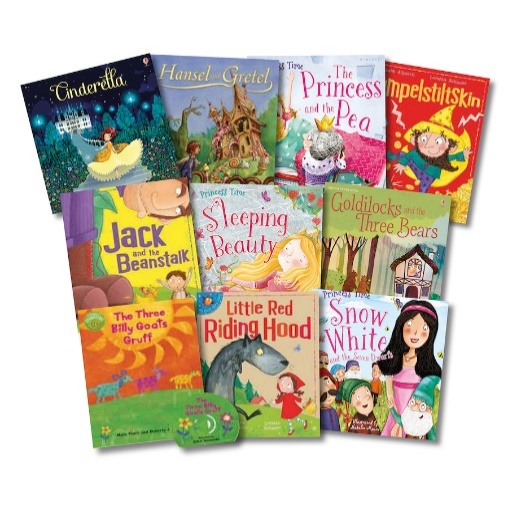 